New Harmony, IN									Posey County; Latitude: 38.1286, Longitude: -87.9342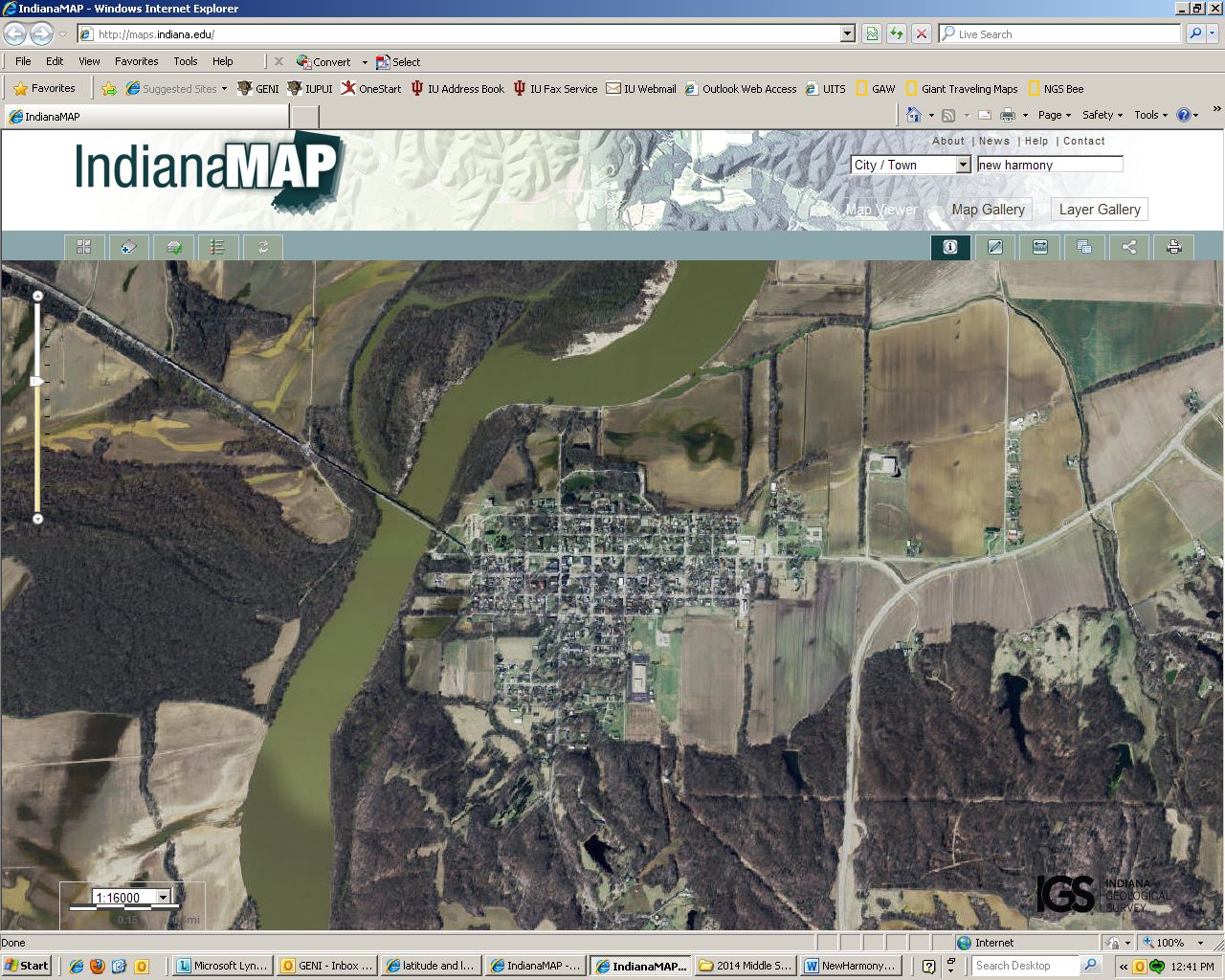 Assets:  river, good soil, space to grow food, hunting, fishing…Liabilities:  small community, no wells, no grain storage, close to river (flooding)…